STAT 110: Quiz						               Name: __________________________Points: 20								         Consider the following data on the homicide victim rate for victims between the ages of 18 and 24.  Data was collected for MN and WI over a 25 year period from the U.S. Department of Justice web site. 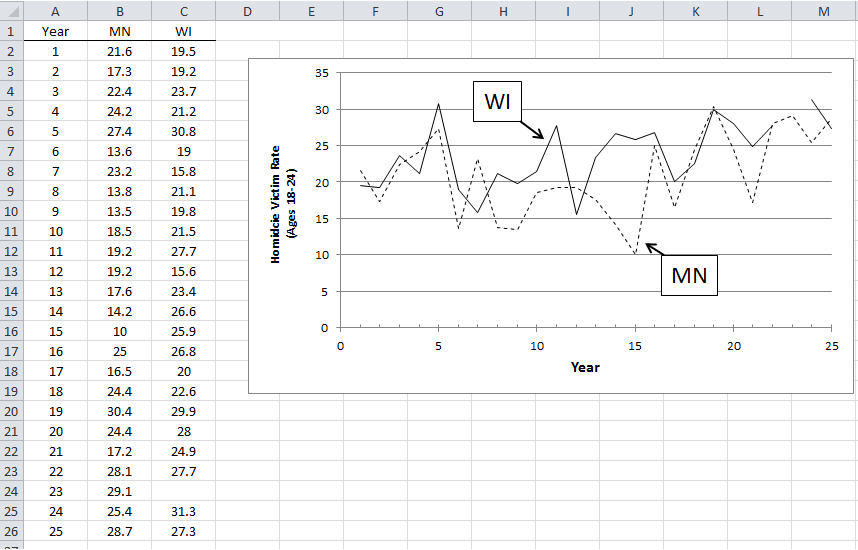 Question of Interest: Are there differences in the homicide victim rates for those victims between the ages of 18 and 24 between MN and WI? If so, what are these differences?
The first thing a statistician would do with this data is compute the differences in the data from MN and WI.  Why would a statistician do this for this type of data?  Explain. (3 pts)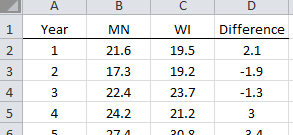 There is some missing data for WI in Year 23.  Your friend suggests putting a 0 in for the missing value so that a difference can be computed for this year.  Do you agree or disagree with this suggestion.  Explain your reasoning.  (3 pts)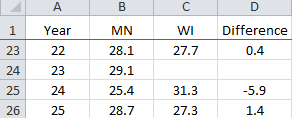 Consider the following summaries for the differences.  Differences were computed as follows.Difference = MN – WI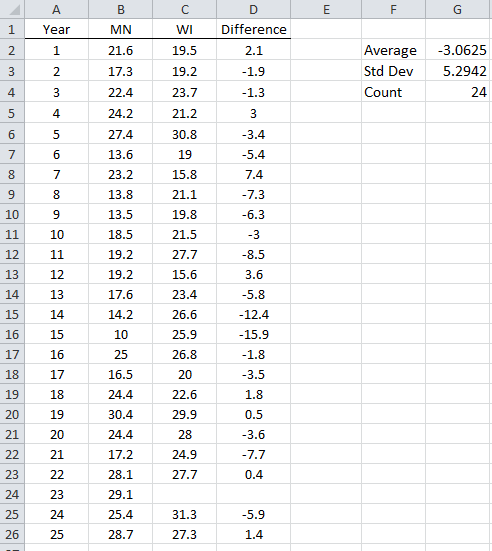 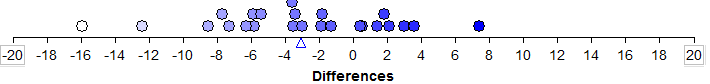 Give a brief discussion of what is learned by considering the above average and standard deviation.  (3 pts)I ran a statistical test for the above question of interest in Excel.  Consider the following output.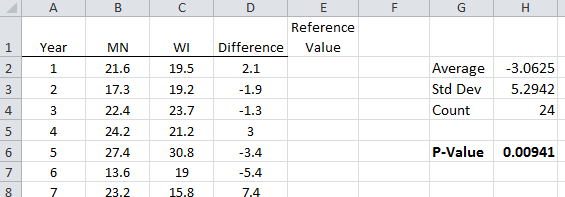 What reference value did I use to run this test?  Explain. (2 pts)P-value and decision (1 pt)P-value: 0.0094The Decision Rule:  If p-value is less than 0.05, then the data supports the question of interest.Data supports the research questionData does not support the research questionCircle the most correct conclusion for this test.  (4 pts)In any given year, we are 95% certain that MN will have a lower homicide rate than WI for the 18-24 age group.In any given year, we are 95% certain that there is a difference in the homicide rates between MN and WI for 18-24 age group.  In any given year, we are 95% certain that WI will have a lower homicide rate than MN for the 18 – 24 age group.In any given year, we are 95% certain that there is no difference in the homicide rate between MN and WI for the 18-24 age group.  I have computed a 95% confidence interval for the difference in the homicide rates between MN and WI.  Again, Difference = MN – WI.Circle the most correct interpretation for this interval. (4 pts)
In any given year, we are 95% certain that the homicide rate in MN will be about 1 to 5 lower than in WI.In any given year, we are 95% certain that the homicide rate in WI will be about 1 to 5 lower than in MN.These rates are negative and you cannot have a negative homicide rate, so something is wrong with this interval.In any given year, we are 95% certain that the homicide rate between MN and WI is different because this interval does not contain 0. 